令和5年度　一般社団法人宮崎県精神保健福祉士協会　第1回研修会＜参加申込書＞＜所属機関名＞							　　　　　　　　　　　　　　　　　　　＜電話番号＞　　　　　―　　　　　　―			　　　　　　　＜メール＞								　　　　　　　　　　　　　　　　　　　　　＜代表者氏名＞　　　　　　　　　　　　　　　　　　　申込締切日：令和5年6月12日（月）URLもしくはQRコードよりGoogleフォームにてお申し込みください申し込みURL：https://forms.gle/C5aNzAAmVSgPmixn6　FAX：0985-78-2325⬅︎申込みQRコード　この画像を携帯で読み込むと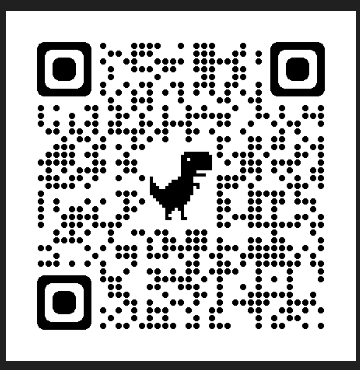 　　　　　　　　　　　　　　　　　　Googleフォームにアクセスできます氏　　　名　１２３